Пресс-релиз:  санаторий  «Лебяжье».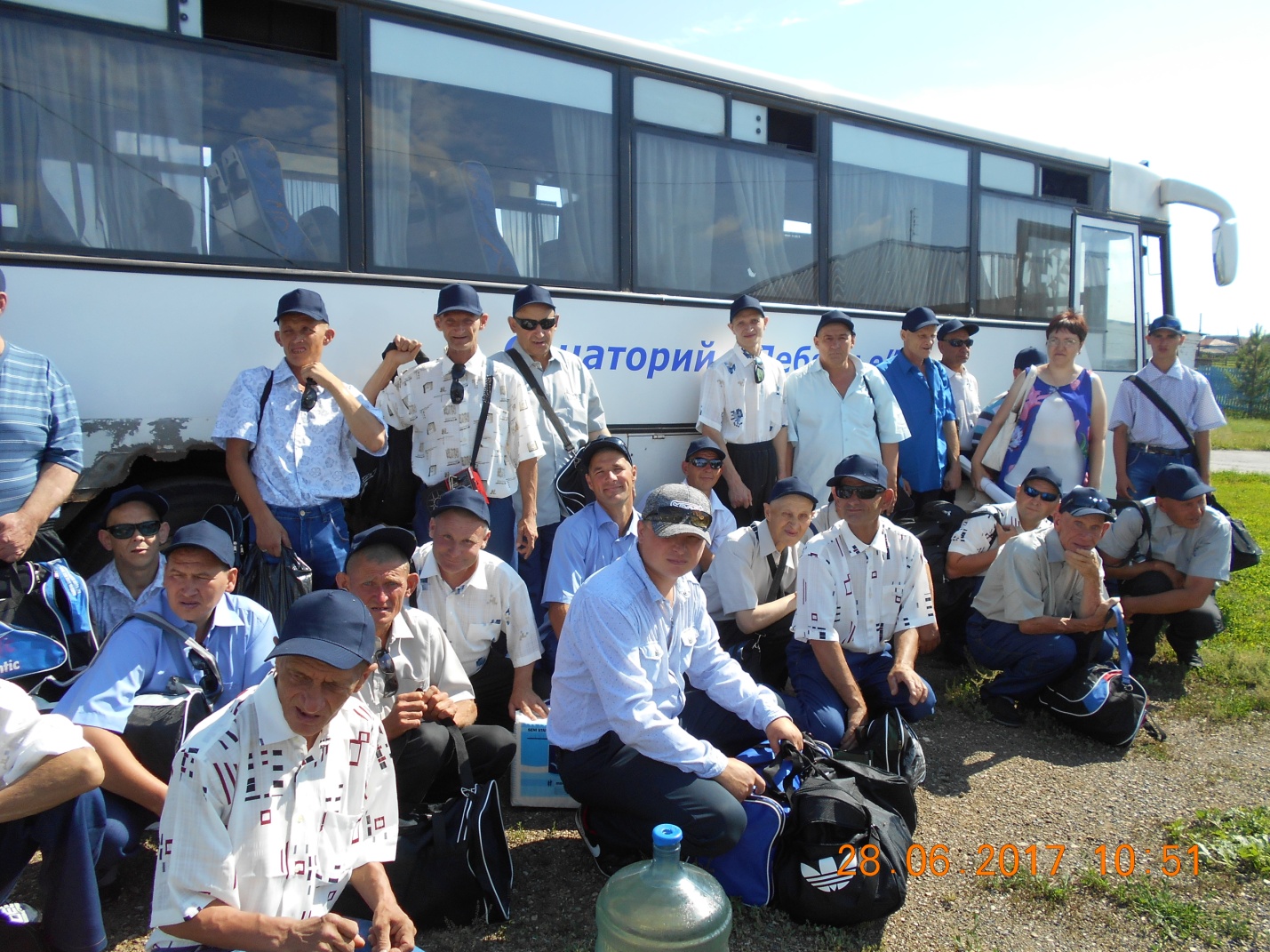  С 28.06.17 г. по  12.07.17 г. получатели социальных услуг ГБУ КО «Краснинский  психоневрологический интернат» прошли курс оздоровления в санатории при Юргинском интернате для престарелых и инвалидов.  Впечатления остались просто незабываемые!  Тишина, красота, покой – все это очень важно для расслабления и хорошего отдыха. Санаторий находится на территории соснового бора. Номера –  двухкомнатные и трехкомнатные.  Главное условие хорошего отдыха – отвлечение от привычной суеты.        Получателям  социальных услуг очень понравились условия проживания, чуткое внимание обслуживающего персонала. Все были в восторге от всех тех мероприятий, которые проводились для них. Это прежде всего , лечебные процедуры: кислородные коктейли и массаж, а также развлекательные мероприятия, где отдыхающие принимали  активное участие.      Особенно понравилась купание  в реке  Иня.  Ходили  на реку  с   медицинским  работником  Осокиной  Т.Г.  и  санитаром  Скороделовым  Д.Н..  Погода  стояла  жаркая,  очень  кстати окупнуться ,  вода в реке  прозрачная,  все  камушки  видно.       Побывали  в  Томской  писанице.  Большое  впечатление  получили  от  зоопарка,  всех запомнили  по  кличкам.С огромными положительными эмоциями, отличным настроением, набравшись здоровья, все вернулись в родные стены…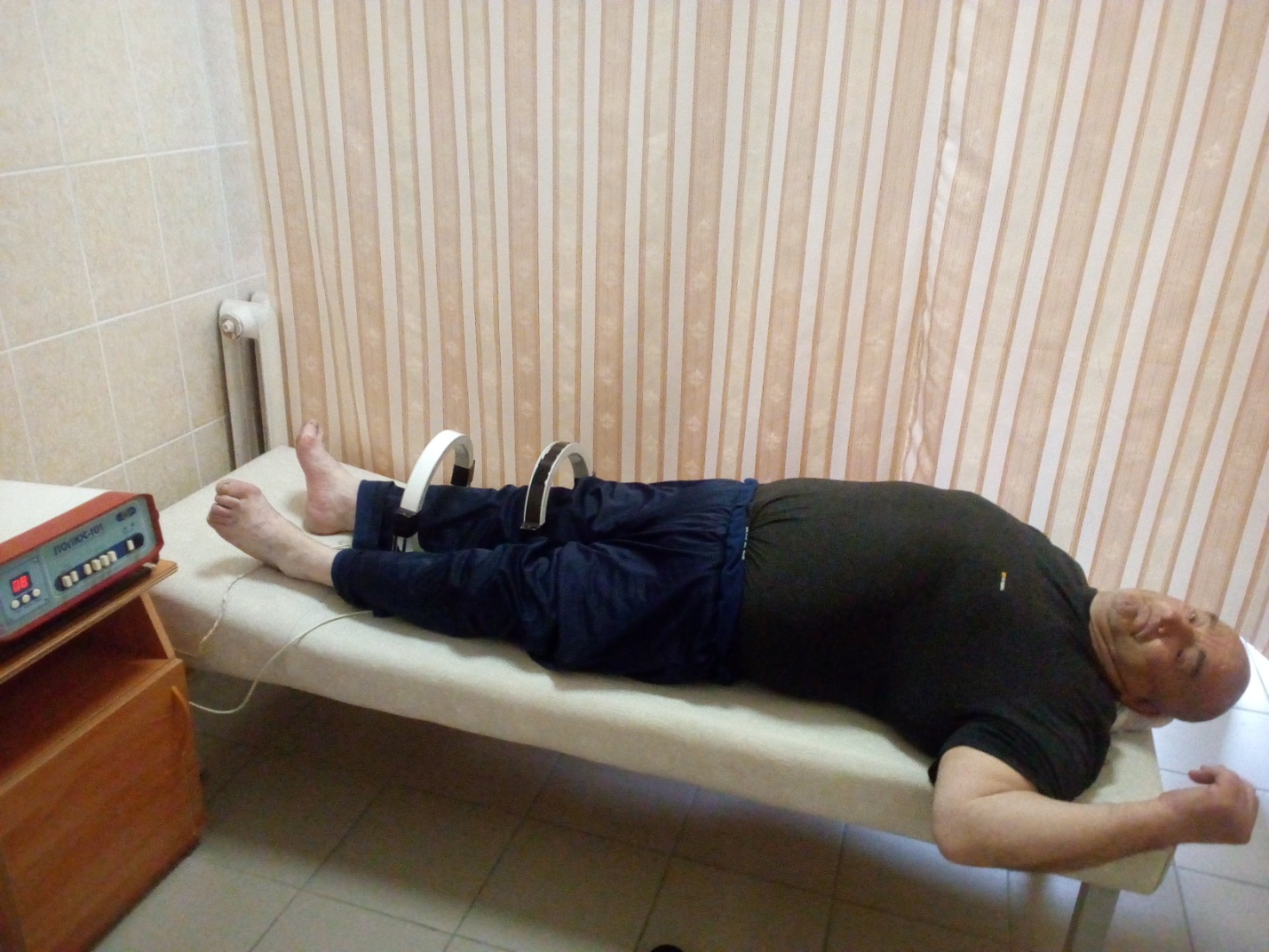 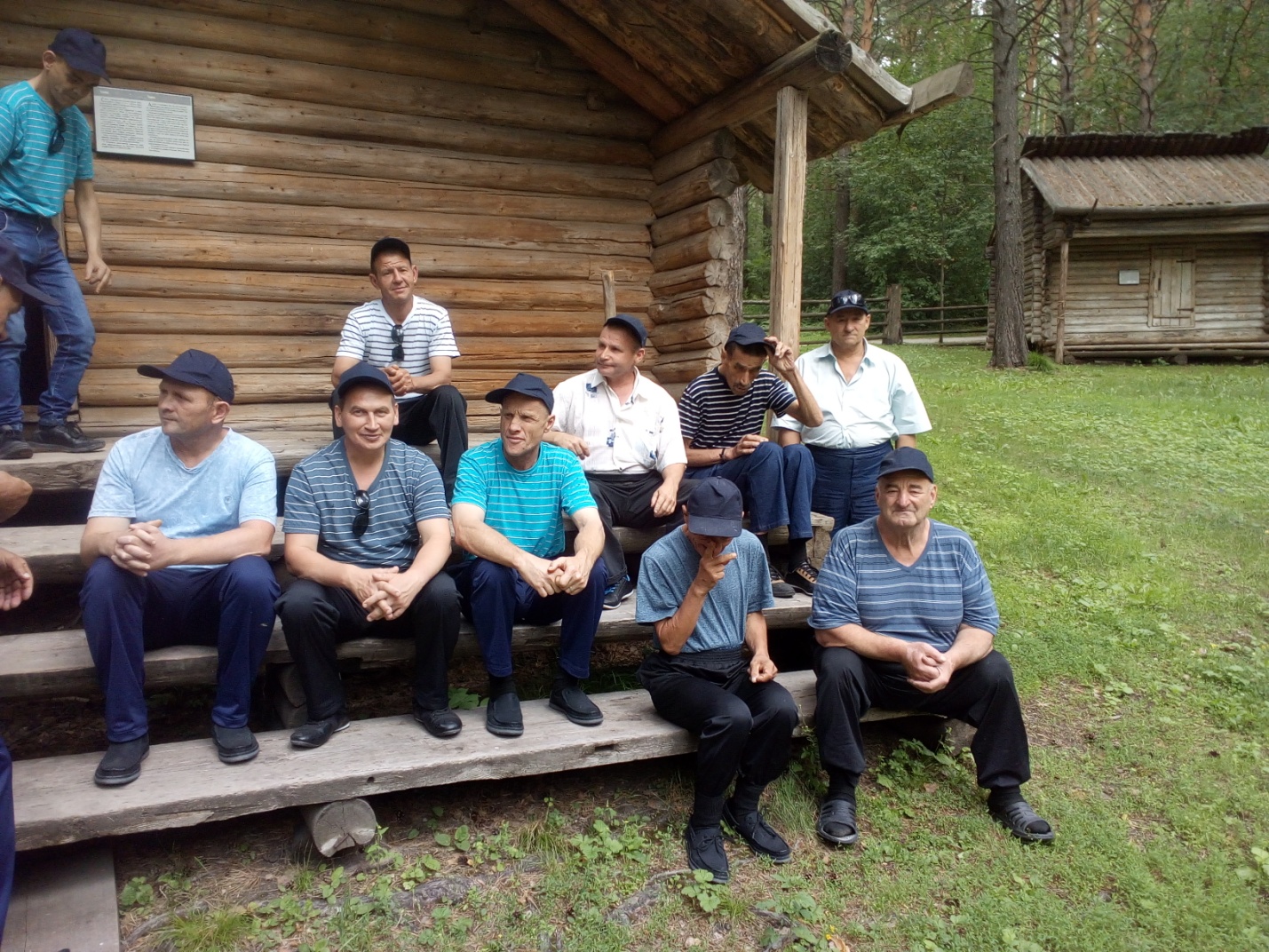 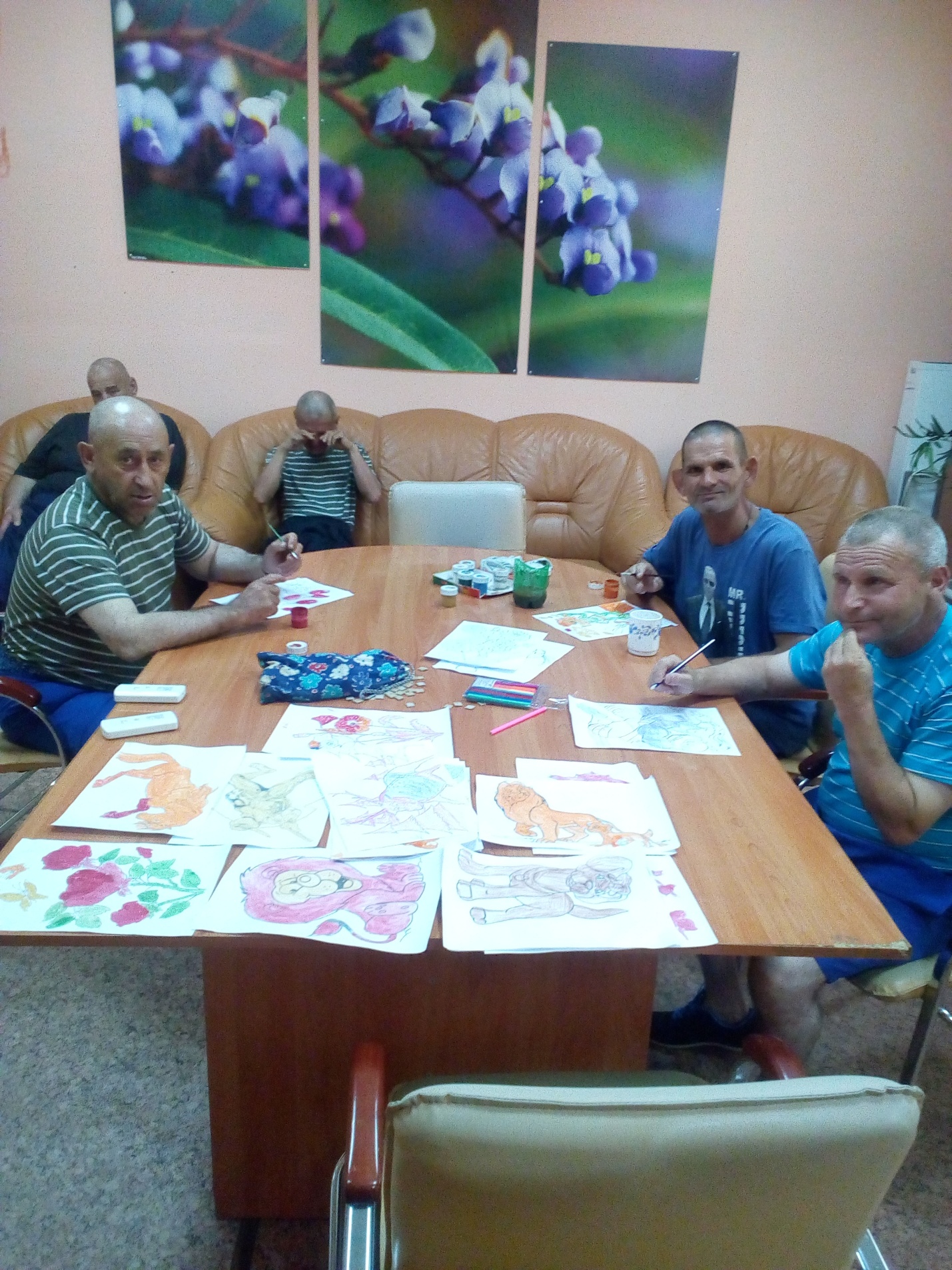 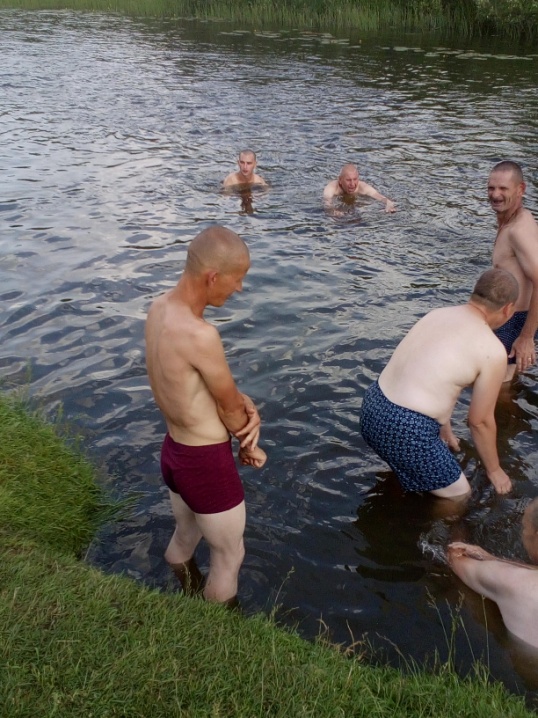 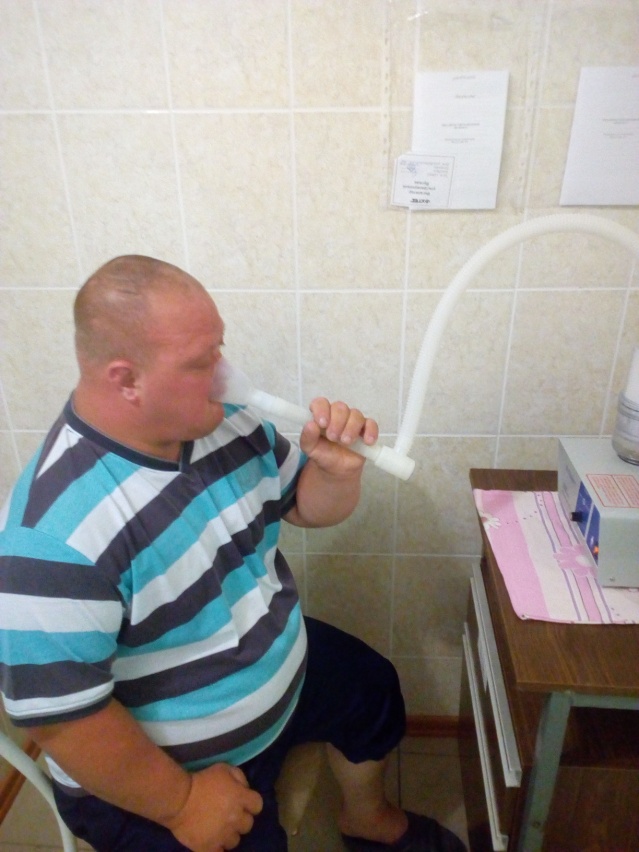 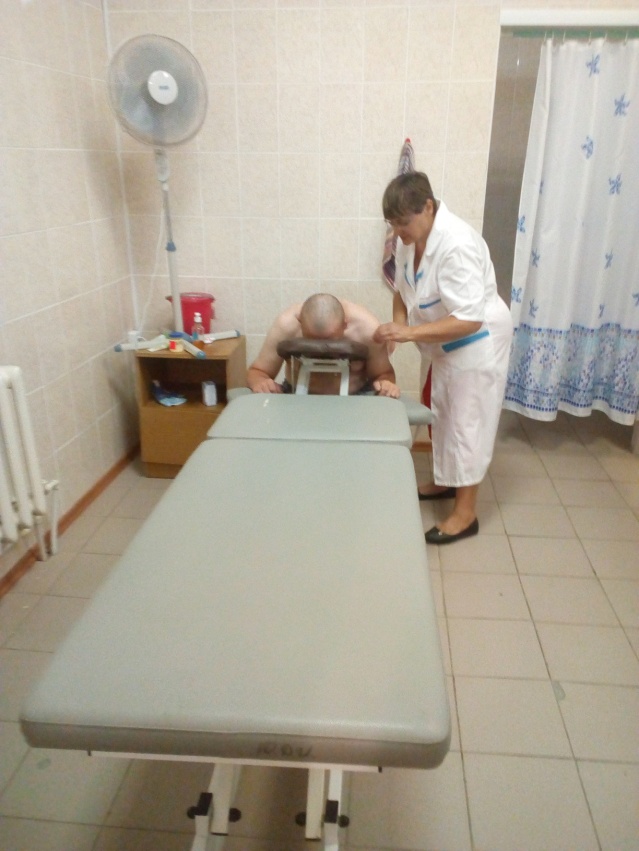 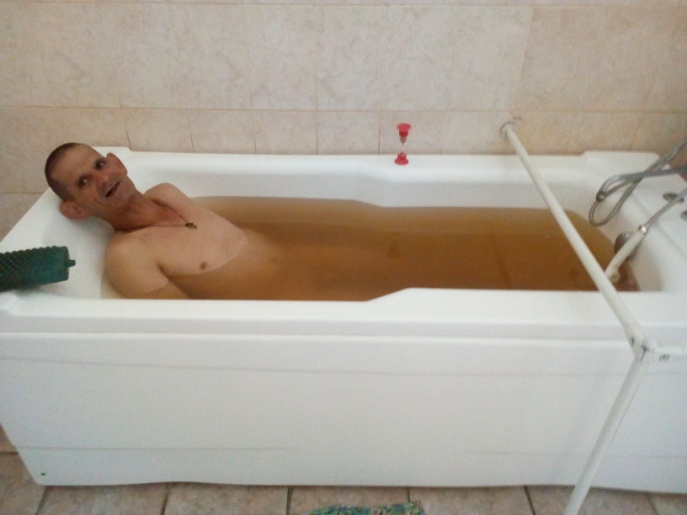 